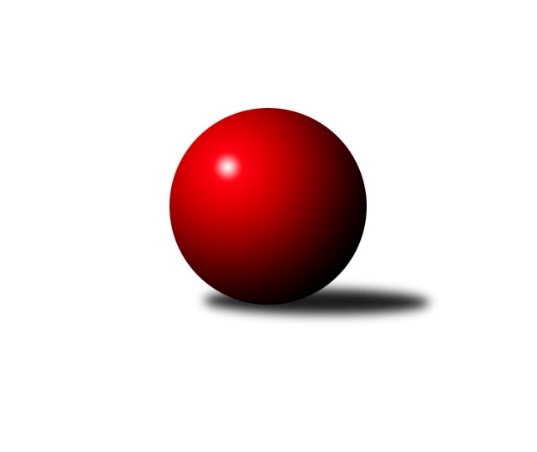 Č.12Ročník 2014/2015	2.5.2024 Krajský přebor MS 2014/2015Statistika 12. kolaTabulka družstev:		družstvo	záp	výh	rem	proh	skore	sety	průměr	body	plné	dorážka	chyby	1.	TJ Sokol Dobroslavice ˝A˝	12	8	0	4	59.5 : 36.5 	(84.0 : 60.0)	2447	16	1715	732	35.4	2.	SKK Ostrava B	12	8	0	4	59.0 : 37.0 	(84.5 : 59.5)	2461	16	1696	765	33.3	3.	TJ VOKD Poruba ˝A˝	12	7	1	4	58.0 : 38.0 	(82.5 : 61.5)	2456	15	1693	763	40.5	4.	TJ Frenštát p.R.˝A˝	12	7	0	5	55.0 : 41.0 	(76.5 : 67.5)	2451	14	1699	752	39.4	5.	TJ Nový Jičín ˝A˝	12	6	1	5	48.0 : 48.0 	(75.5 : 68.5)	2437	13	1677	760	36.8	6.	TJ Sokol Bohumín˝C˝	12	5	2	5	50.0 : 46.0 	(68.5 : 75.5)	2428	12	1677	751	37.7	7.	TJ Sokol Bohumín ˝B˝	12	6	0	6	49.0 : 47.0 	(67.5 : 76.5)	2413	12	1690	722	42	8.	TJ Sokol Sedlnice ˝B˝	12	6	0	6	42.0 : 54.0 	(63.5 : 80.5)	2397	12	1670	726	37.7	9.	TJ VOKD Poruba ˝B˝	12	5	0	7	44.5 : 51.5 	(72.5 : 71.5)	2416	10	1702	714	48.3	10.	TJ Spartak Bílovec ˝A˝	12	5	0	7	42.5 : 53.5 	(70.5 : 73.5)	2466	10	1698	767	37.8	11.	TJ Opava ˝C˝	12	5	0	7	41.0 : 55.0 	(65.5 : 78.5)	2394	10	1670	724	45.8	12.	TJ Unie Hlubina˝B˝	12	2	0	10	27.5 : 68.5 	(53.0 : 91.0)	2325	4	1660	665	51.9Tabulka doma:		družstvo	záp	výh	rem	proh	skore	sety	průměr	body	maximum	minimum	1.	TJ Sokol Dobroslavice ˝A˝	6	5	0	1	33.0 : 15.0 	(44.0 : 28.0)	2415	10	2465	2349	2.	TJ Sokol Bohumín˝C˝	6	4	2	0	33.0 : 15.0 	(39.0 : 33.0)	2495	10	2568	2425	3.	TJ Sokol Sedlnice ˝B˝	6	5	0	1	32.0 : 16.0 	(41.0 : 31.0)	2482	10	2542	2428	4.	SKK Ostrava B	6	4	0	2	33.0 : 15.0 	(45.0 : 27.0)	2413	8	2487	2341	5.	TJ Sokol Bohumín ˝B˝	6	4	0	2	32.0 : 16.0 	(41.0 : 31.0)	2479	8	2542	2407	6.	TJ VOKD Poruba ˝A˝	6	4	0	2	31.0 : 17.0 	(44.0 : 28.0)	2446	8	2491	2411	7.	TJ Frenštát p.R.˝A˝	6	4	0	2	30.0 : 18.0 	(39.5 : 32.5)	2480	8	2598	2404	8.	TJ Spartak Bílovec ˝A˝	6	4	0	2	28.5 : 19.5 	(41.0 : 31.0)	2512	8	2606	2408	9.	TJ Opava ˝C˝	6	4	0	2	27.0 : 21.0 	(38.0 : 34.0)	2526	8	2593	2439	10.	TJ Nový Jičín ˝A˝	6	4	0	2	26.5 : 21.5 	(41.0 : 31.0)	2469	8	2513	2434	11.	TJ VOKD Poruba ˝B˝	6	3	0	3	28.0 : 20.0 	(39.0 : 33.0)	2390	6	2484	2326	12.	TJ Unie Hlubina˝B˝	6	2	0	4	20.5 : 27.5 	(33.0 : 39.0)	2445	4	2475	2397Tabulka venku:		družstvo	záp	výh	rem	proh	skore	sety	průměr	body	maximum	minimum	1.	SKK Ostrava B	6	4	0	2	26.0 : 22.0 	(39.5 : 32.5)	2469	8	2582	2388	2.	TJ VOKD Poruba ˝A˝	6	3	1	2	27.0 : 21.0 	(38.5 : 33.5)	2460	7	2515	2401	3.	TJ Sokol Dobroslavice ˝A˝	6	3	0	3	26.5 : 21.5 	(40.0 : 32.0)	2453	6	2509	2403	4.	TJ Frenštát p.R.˝A˝	6	3	0	3	25.0 : 23.0 	(37.0 : 35.0)	2445	6	2563	2327	5.	TJ Nový Jičín ˝A˝	6	2	1	3	21.5 : 26.5 	(34.5 : 37.5)	2432	5	2586	2274	6.	TJ Sokol Bohumín ˝B˝	6	2	0	4	17.0 : 31.0 	(26.5 : 45.5)	2402	4	2502	2291	7.	TJ VOKD Poruba ˝B˝	6	2	0	4	16.5 : 31.5 	(33.5 : 38.5)	2424	4	2506	2331	8.	TJ Sokol Bohumín˝C˝	6	1	0	5	17.0 : 31.0 	(29.5 : 42.5)	2429	2	2515	2312	9.	TJ Spartak Bílovec ˝A˝	6	1	0	5	14.0 : 34.0 	(29.5 : 42.5)	2456	2	2575	2381	10.	TJ Opava ˝C˝	6	1	0	5	14.0 : 34.0 	(27.5 : 44.5)	2372	2	2461	2282	11.	TJ Sokol Sedlnice ˝B˝	6	1	0	5	10.0 : 38.0 	(22.5 : 49.5)	2380	2	2482	2278	12.	TJ Unie Hlubina˝B˝	6	0	0	6	7.0 : 41.0 	(20.0 : 52.0)	2305	0	2394	2214Tabulka podzimní části:		družstvo	záp	výh	rem	proh	skore	sety	průměr	body	doma	venku	1.	TJ Sokol Dobroslavice ˝A˝	12	8	0	4	59.5 : 36.5 	(84.0 : 60.0)	2447	16 	5 	0 	1 	3 	0 	3	2.	SKK Ostrava B	12	8	0	4	59.0 : 37.0 	(84.5 : 59.5)	2461	16 	4 	0 	2 	4 	0 	2	3.	TJ VOKD Poruba ˝A˝	12	7	1	4	58.0 : 38.0 	(82.5 : 61.5)	2456	15 	4 	0 	2 	3 	1 	2	4.	TJ Frenštát p.R.˝A˝	12	7	0	5	55.0 : 41.0 	(76.5 : 67.5)	2451	14 	4 	0 	2 	3 	0 	3	5.	TJ Nový Jičín ˝A˝	12	6	1	5	48.0 : 48.0 	(75.5 : 68.5)	2437	13 	4 	0 	2 	2 	1 	3	6.	TJ Sokol Bohumín˝C˝	12	5	2	5	50.0 : 46.0 	(68.5 : 75.5)	2428	12 	4 	2 	0 	1 	0 	5	7.	TJ Sokol Bohumín ˝B˝	12	6	0	6	49.0 : 47.0 	(67.5 : 76.5)	2413	12 	4 	0 	2 	2 	0 	4	8.	TJ Sokol Sedlnice ˝B˝	12	6	0	6	42.0 : 54.0 	(63.5 : 80.5)	2397	12 	5 	0 	1 	1 	0 	5	9.	TJ VOKD Poruba ˝B˝	12	5	0	7	44.5 : 51.5 	(72.5 : 71.5)	2416	10 	3 	0 	3 	2 	0 	4	10.	TJ Spartak Bílovec ˝A˝	12	5	0	7	42.5 : 53.5 	(70.5 : 73.5)	2466	10 	4 	0 	2 	1 	0 	5	11.	TJ Opava ˝C˝	12	5	0	7	41.0 : 55.0 	(65.5 : 78.5)	2394	10 	4 	0 	2 	1 	0 	5	12.	TJ Unie Hlubina˝B˝	12	2	0	10	27.5 : 68.5 	(53.0 : 91.0)	2325	4 	2 	0 	4 	0 	0 	6Tabulka jarní části:		družstvo	záp	výh	rem	proh	skore	sety	průměr	body	doma	venku	1.	TJ Spartak Bílovec ˝A˝	0	0	0	0	0.0 : 0.0 	(0.0 : 0.0)	0	0 	0 	0 	0 	0 	0 	0 	2.	TJ Sokol Dobroslavice ˝A˝	0	0	0	0	0.0 : 0.0 	(0.0 : 0.0)	0	0 	0 	0 	0 	0 	0 	0 	3.	TJ Sokol Bohumín ˝B˝	0	0	0	0	0.0 : 0.0 	(0.0 : 0.0)	0	0 	0 	0 	0 	0 	0 	0 	4.	TJ Unie Hlubina˝B˝	0	0	0	0	0.0 : 0.0 	(0.0 : 0.0)	0	0 	0 	0 	0 	0 	0 	0 	5.	TJ Sokol Bohumín˝C˝	0	0	0	0	0.0 : 0.0 	(0.0 : 0.0)	0	0 	0 	0 	0 	0 	0 	0 	6.	SKK Ostrava B	0	0	0	0	0.0 : 0.0 	(0.0 : 0.0)	0	0 	0 	0 	0 	0 	0 	0 	7.	TJ VOKD Poruba ˝B˝	0	0	0	0	0.0 : 0.0 	(0.0 : 0.0)	0	0 	0 	0 	0 	0 	0 	0 	8.	TJ Opava ˝C˝	0	0	0	0	0.0 : 0.0 	(0.0 : 0.0)	0	0 	0 	0 	0 	0 	0 	0 	9.	TJ Frenštát p.R.˝A˝	0	0	0	0	0.0 : 0.0 	(0.0 : 0.0)	0	0 	0 	0 	0 	0 	0 	0 	10.	TJ Nový Jičín ˝A˝	0	0	0	0	0.0 : 0.0 	(0.0 : 0.0)	0	0 	0 	0 	0 	0 	0 	0 	11.	TJ Sokol Sedlnice ˝B˝	0	0	0	0	0.0 : 0.0 	(0.0 : 0.0)	0	0 	0 	0 	0 	0 	0 	0 	12.	TJ VOKD Poruba ˝A˝	0	0	0	0	0.0 : 0.0 	(0.0 : 0.0)	0	0 	0 	0 	0 	0 	0 	0 Zisk bodů pro družstvo:		jméno hráče	družstvo	body	zápasy	v %	dílčí body	sety	v %	1.	Radek Škarka 	TJ Nový Jičín ˝A˝ 	10	/	11	(91%)	19	/	22	(86%)	2.	René Gazdík 	TJ Sokol Dobroslavice ˝A˝ 	10	/	11	(91%)	18	/	22	(82%)	3.	Petr Číž 	TJ Sokol Dobroslavice ˝A˝ 	10	/	12	(83%)	19	/	24	(79%)	4.	Lubomír Richter 	TJ Sokol Bohumín˝C˝ 	10	/	12	(83%)	16.5	/	24	(69%)	5.	Rostislav Kletenský 	TJ Sokol Sedlnice ˝B˝ 	10	/	12	(83%)	16	/	24	(67%)	6.	Jaroslav Hrabuška 	TJ VOKD Poruba ˝B˝ 	9	/	11	(82%)	14	/	22	(64%)	7.	Ladislav Petr 	TJ Frenštát p.R.˝A˝ 	9	/	12	(75%)	14.5	/	24	(60%)	8.	Jozef Kuzma 	TJ Sokol Bohumín˝C˝ 	9	/	12	(75%)	14	/	24	(58%)	9.	Martin Skopal 	TJ VOKD Poruba ˝A˝ 	8.5	/	10	(85%)	17	/	20	(85%)	10.	Michal Pavič 	TJ Nový Jičín ˝A˝ 	8	/	10	(80%)	17	/	20	(85%)	11.	Petr Bábíček 	TJ Frenštát p.R.˝A˝ 	8	/	10	(80%)	12	/	20	(60%)	12.	Milan Kučera 	TJ Frenštát p.R.˝A˝ 	8	/	11	(73%)	13.5	/	22	(61%)	13.	Rudolf Tvrdoň 	TJ Opava ˝C˝ 	8	/	12	(67%)	12.5	/	24	(52%)	14.	Richard Šimek 	TJ VOKD Poruba ˝B˝ 	7.5	/	12	(63%)	15.5	/	24	(65%)	15.	Jan Pavlosek 	SKK Ostrava B 	7	/	10	(70%)	12	/	20	(60%)	16.	Lenka Pouchlá 	SKK Ostrava B 	7	/	11	(64%)	14	/	22	(64%)	17.	Jaromír Piska 	TJ Sokol Bohumín ˝B˝ 	7	/	11	(64%)	12.5	/	22	(57%)	18.	Libor Krajčí 	TJ Sokol Bohumín ˝B˝ 	7	/	11	(64%)	12	/	22	(55%)	19.	Daneš Šodek 	SKK Ostrava B 	7	/	11	(64%)	12	/	22	(55%)	20.	Jan Stuš 	TJ Sokol Bohumín ˝B˝ 	7	/	12	(58%)	11.5	/	24	(48%)	21.	Renáta Janyšková 	TJ Sokol Sedlnice ˝B˝ 	7	/	12	(58%)	9	/	24	(38%)	22.	Petr Basta 	TJ VOKD Poruba ˝A˝ 	6	/	8	(75%)	12.5	/	16	(78%)	23.	Břetislav Mrkvica 	TJ VOKD Poruba ˝A˝ 	6	/	8	(75%)	11.5	/	16	(72%)	24.	Miroslav Složil 	SKK Ostrava B 	6	/	8	(75%)	11	/	16	(69%)	25.	Roman Klímek 	TJ VOKD Poruba ˝B˝ 	6	/	9	(67%)	13	/	18	(72%)	26.	Karel Ridl 	TJ Sokol Dobroslavice ˝A˝ 	6	/	9	(67%)	12.5	/	18	(69%)	27.	Karel Šnajdárek 	TJ Spartak Bílovec ˝A˝ 	6	/	9	(67%)	9	/	18	(50%)	28.	Vladimír Štacha 	TJ Spartak Bílovec ˝A˝ 	6	/	10	(60%)	11	/	20	(55%)	29.	Jan Míka 	TJ VOKD Poruba ˝A˝ 	6	/	10	(60%)	11	/	20	(55%)	30.	Tomáš Polášek 	SKK Ostrava B 	6	/	11	(55%)	12	/	22	(55%)	31.	Karel Kuchař 	TJ Sokol Dobroslavice ˝A˝ 	6	/	12	(50%)	13	/	24	(54%)	32.	Jan Zaškolný 	TJ Sokol Bohumín˝C˝ 	6	/	12	(50%)	11	/	24	(46%)	33.	Pavel Krompolc 	TJ Unie Hlubina˝B˝ 	5.5	/	11	(50%)	13	/	22	(59%)	34.	Dalibor Hamrozy 	TJ Sokol Bohumín ˝B˝ 	5	/	6	(83%)	10	/	12	(83%)	35.	Jan Žídek 	TJ VOKD Poruba ˝A˝ 	5	/	7	(71%)	9.5	/	14	(68%)	36.	Ivo Kovářík 	TJ Sokol Dobroslavice ˝A˝ 	5	/	8	(63%)	8	/	16	(50%)	37.	Milan Binar 	TJ Spartak Bílovec ˝A˝ 	5	/	9	(56%)	12	/	18	(67%)	38.	Pavel Kovalčík 	TJ Opava ˝C˝ 	5	/	9	(56%)	12	/	18	(67%)	39.	Lucie Bogdanowiczová 	TJ Sokol Bohumín˝C˝ 	5	/	9	(56%)	10	/	18	(56%)	40.	Lada Péli 	TJ Sokol Bohumín ˝B˝ 	5	/	9	(56%)	10	/	18	(56%)	41.	Josef Kyjovský 	TJ Unie Hlubina˝B˝ 	5	/	9	(56%)	8	/	18	(44%)	42.	Michal Blažek 	TJ Opava ˝C˝ 	5	/	10	(50%)	12.5	/	20	(63%)	43.	Martina Honlová 	TJ Sokol Bohumín˝C˝ 	5	/	11	(45%)	8	/	22	(36%)	44.	Jaroslav Petr 	TJ Frenštát p.R.˝A˝ 	5	/	12	(42%)	11.5	/	24	(48%)	45.	Jiří Madecký 	TJ Nový Jičín ˝A˝ 	5	/	12	(42%)	10.5	/	24	(44%)	46.	Zdeněk Bordovský 	TJ Frenštát p.R.˝A˝ 	5	/	12	(42%)	10	/	24	(42%)	47.	Petr Oravec 	TJ VOKD Poruba ˝A˝ 	4.5	/	9	(50%)	8.5	/	18	(47%)	48.	Libor Veselý 	TJ Sokol Dobroslavice ˝A˝ 	4.5	/	9	(50%)	7.5	/	18	(42%)	49.	Filip Sýkora 	TJ Spartak Bílovec ˝A˝ 	4.5	/	10	(45%)	11.5	/	20	(58%)	50.	Roman Grüner 	TJ Unie Hlubina˝B˝ 	4.5	/	11	(41%)	10	/	22	(45%)	51.	Pavel Hrabec 	TJ VOKD Poruba ˝A˝ 	4	/	6	(67%)	7	/	12	(58%)	52.	Vojtěch Turlej 	TJ VOKD Poruba ˝B˝ 	4	/	7	(57%)	7	/	14	(50%)	53.	Libor Jurečka 	TJ Nový Jičín ˝A˝ 	4	/	8	(50%)	9	/	16	(56%)	54.	David Binar 	TJ Spartak Bílovec ˝A˝ 	4	/	9	(44%)	9.5	/	18	(53%)	55.	Michaela Tobolová 	TJ Sokol Sedlnice ˝B˝ 	4	/	10	(40%)	11	/	20	(55%)	56.	Barbora Janyšková 	TJ Sokol Sedlnice ˝B˝ 	4	/	10	(40%)	9	/	20	(45%)	57.	Jana Tvrdoňová 	TJ Opava ˝C˝ 	4	/	11	(36%)	11	/	22	(50%)	58.	Jiří Petr 	TJ Frenštát p.R.˝A˝ 	4	/	11	(36%)	10	/	22	(45%)	59.	Dana Lamichová 	TJ Opava ˝C˝ 	4	/	11	(36%)	8.5	/	22	(39%)	60.	Zdeněk Kuna 	SKK Ostrava B 	3	/	3	(100%)	5	/	6	(83%)	61.	Jan Polášek 	SKK Ostrava B 	3	/	6	(50%)	6.5	/	12	(54%)	62.	Antonín Chalcář 	TJ VOKD Poruba ˝B˝ 	3	/	8	(38%)	6	/	16	(38%)	63.	Pavel Plaček 	TJ Sokol Bohumín˝C˝ 	3	/	8	(38%)	6	/	16	(38%)	64.	Ivana Volná 	TJ Nový Jičín ˝A˝ 	3	/	8	(38%)	5	/	16	(31%)	65.	Adéla Sobotíková 	TJ Sokol Sedlnice ˝B˝ 	3	/	9	(33%)	8.5	/	18	(47%)	66.	Josef Hájek 	TJ Unie Hlubina˝B˝ 	3	/	9	(33%)	7	/	18	(39%)	67.	Kamila Vichrová 	TJ Sokol Bohumín ˝B˝ 	3	/	10	(30%)	5	/	20	(25%)	68.	Libor Žíla 	TJ VOKD Poruba ˝B˝ 	3	/	11	(27%)	11	/	22	(50%)	69.	Jaroslav Klus 	TJ Sokol Bohumín ˝B˝ 	3	/	12	(25%)	6.5	/	24	(27%)	70.	Jan Petrovič 	TJ Unie Hlubina˝B˝ 	2.5	/	10	(25%)	4	/	20	(20%)	71.	Tomáš Binek 	TJ Frenštát p.R.˝A˝ 	2	/	2	(100%)	4	/	4	(100%)	72.	Tomáš Kubát 	SKK Ostrava B 	2	/	2	(100%)	4	/	4	(100%)	73.	Michal Blinka 	SKK Ostrava B 	2	/	3	(67%)	4	/	6	(67%)	74.	Mariusz Gierczak 	TJ Opava ˝C˝ 	2	/	3	(67%)	2	/	6	(33%)	75.	Pavel Šmydke 	TJ Spartak Bílovec ˝A˝ 	2	/	6	(33%)	3	/	12	(25%)	76.	Martin Třečák 	TJ Sokol Dobroslavice ˝A˝ 	2	/	7	(29%)	5	/	14	(36%)	77.	Lukáš Trojek 	TJ VOKD Poruba ˝B˝ 	2	/	7	(29%)	3	/	14	(21%)	78.	Tomáš Binar 	TJ Spartak Bílovec ˝A˝ 	2	/	8	(25%)	6.5	/	16	(41%)	79.	Michal Bezruč 	TJ VOKD Poruba ˝A˝ 	2	/	8	(25%)	4	/	16	(25%)	80.	Jan Pospěch 	TJ Nový Jičín ˝A˝ 	2	/	9	(22%)	7	/	18	(39%)	81.	Stanislav Brejcha 	TJ Sokol Sedlnice ˝B˝ 	2	/	10	(20%)	8	/	20	(40%)	82.	Antonín Fabík 	TJ Spartak Bílovec ˝A˝ 	2	/	10	(20%)	7	/	20	(35%)	83.	Josef Klapetek 	TJ Opava ˝C˝ 	1	/	1	(100%)	2	/	2	(100%)	84.	Hana Vlčková 	TJ Unie Hlubina˝B˝ 	1	/	1	(100%)	2	/	2	(100%)	85.	Jiří Břeska 	TJ Unie Hlubina˝B˝ 	1	/	1	(100%)	1	/	2	(50%)	86.	Milan Franer 	TJ Opava ˝C˝ 	1	/	1	(100%)	1	/	2	(50%)	87.	Rostislav Klazar 	TJ Spartak Bílovec ˝A˝ 	1	/	1	(100%)	1	/	2	(50%)	88.	Radek Chovanec 	TJ Nový Jičín ˝A˝ 	1	/	4	(25%)	3	/	8	(38%)	89.	Martin Ferenčík 	TJ Unie Hlubina˝B˝ 	1	/	7	(14%)	5	/	14	(36%)	90.	Alfréd Hermann 	TJ Sokol Bohumín˝C˝ 	1	/	7	(14%)	3	/	14	(21%)	91.	Petr Schwalbe 	TJ Opava ˝C˝ 	1	/	10	(10%)	3	/	20	(15%)	92.	Ján Pelikán 	TJ Nový Jičín ˝A˝ 	0.5	/	5	(10%)	2	/	10	(20%)	93.	Václav Boháčík 	TJ VOKD Poruba ˝A˝ 	0	/	1	(0%)	1	/	2	(50%)	94.	Miroslav Koloděj 	SKK Ostrava B 	0	/	1	(0%)	1	/	2	(50%)	95.	Rudolf Riezner 	TJ Unie Hlubina˝B˝ 	0	/	1	(0%)	1	/	2	(50%)	96.	Miroslav Heczko 	SKK Ostrava B 	0	/	1	(0%)	1	/	2	(50%)	97.	Karol Nitka 	TJ Sokol Bohumín ˝B˝ 	0	/	1	(0%)	0	/	2	(0%)	98.	Zdeněk Hebda 	TJ VOKD Poruba ˝B˝ 	0	/	1	(0%)	0	/	2	(0%)	99.	Dominik Bracek 	TJ Opava ˝C˝ 	0	/	1	(0%)	0	/	2	(0%)	100.	Lumír Kocián 	TJ Sokol Dobroslavice ˝A˝ 	0	/	1	(0%)	0	/	2	(0%)	101.	Rostislav Hrbáč 	SKK Ostrava B 	0	/	1	(0%)	0	/	2	(0%)	102.	Jiří Koloděj 	SKK Ostrava B 	0	/	1	(0%)	0	/	2	(0%)	103.	Pavel Jašek 	TJ Opava ˝C˝ 	0	/	1	(0%)	0	/	2	(0%)	104.	Jan Kohutek 	TJ Sokol Bohumín˝C˝ 	0	/	1	(0%)	0	/	2	(0%)	105.	Miroslav Futerko 	SKK Ostrava B 	0	/	2	(0%)	2	/	4	(50%)	106.	Lubomír Škrobánek 	TJ Opava ˝C˝ 	0	/	2	(0%)	1	/	4	(25%)	107.	Jaroslav Kecskés 	TJ Unie Hlubina˝B˝ 	0	/	2	(0%)	1	/	4	(25%)	108.	Miroslav Makový 	TJ Frenštát p.R.˝A˝ 	0	/	2	(0%)	1	/	4	(25%)	109.	Eva Telčerová 	TJ Nový Jičín ˝A˝ 	0	/	2	(0%)	0	/	4	(0%)	110.	David Mrkvica 	TJ Sokol Sedlnice ˝B˝ 	0	/	3	(0%)	1	/	6	(17%)	111.	Josef Schwarz 	TJ Sokol Dobroslavice ˝A˝ 	0	/	3	(0%)	1	/	6	(17%)	112.	Rostislav Bareš 	TJ VOKD Poruba ˝A˝ 	0	/	3	(0%)	0.5	/	6	(8%)	113.	Lubomír Jančar 	TJ Unie Hlubina˝B˝ 	0	/	3	(0%)	0	/	6	(0%)	114.	David Juřica 	TJ Sokol Sedlnice ˝B˝ 	0	/	4	(0%)	1	/	8	(13%)	115.	Helena Martinčáková 	TJ VOKD Poruba ˝B˝ 	0	/	6	(0%)	3	/	12	(25%)	116.	Petr Foniok 	TJ Unie Hlubina˝B˝ 	0	/	7	(0%)	1	/	14	(7%)Průměry na kuželnách:		kuželna	průměr	plné	dorážka	chyby	výkon na hráče	1.	TJ Opava, 1-4	2503	1721	782	44.6	(417.2)	2.	TJ Spartak Bílovec, 1-2	2493	1723	770	37.3	(415.6)	3.	TJ Sokol Bohumín, 1-4	2467	1720	746	42.1	(411.2)	4.	Sokol Frenštát pod Radhoštěm, 1-2	2460	1698	762	37.9	(410.0)	5.	TJ Unie Hlubina, 1-2	2458	1709	748	38.9	(409.7)	6.	TJ Nový Jičín, 1-4	2450	1704	746	36.8	(408.4)	7.	TJ Sokol Sedlnice, 1-2	2441	1675	766	38.3	(407.0)	8.	TJ VOKD Poruba, 1-4	2385	1672	712	47.6	(397.5)	9.	SKK Ostrava, 1-2	2382	1653	728	33.9	(397.0)	10.	TJ Sokol Dobroslavice, 1-2	2378	1658	719	39.4	(396.4)Nejlepší výkony na kuželnách:TJ Opava, 1-4TJ Opava ˝C˝	2593	10. kolo	David Binar 	TJ Spartak Bílovec ˝A˝	472	4. koloTJ Opava ˝C˝	2580	6. kolo	Michal Blažek 	TJ Opava ˝C˝	466	10. koloTJ Opava ˝C˝	2579	4. kolo	Rudolf Tvrdoň 	TJ Opava ˝C˝	462	4. koloTJ Spartak Bílovec ˝A˝	2575	4. kolo	Libor Žíla 	TJ VOKD Poruba ˝B˝	461	3. koloTJ Sokol Bohumín˝C˝	2515	6. kolo	Karel Šnajdárek 	TJ Spartak Bílovec ˝A˝	456	4. koloTJ Sokol Bohumín ˝B˝	2502	1. kolo	Pavel Kovalčík 	TJ Opava ˝C˝	455	3. koloTJ Opava ˝C˝	2493	1. kolo	Rudolf Tvrdoň 	TJ Opava ˝C˝	454	10. koloTJ VOKD Poruba ˝B˝	2492	3. kolo	Dana Lamichová 	TJ Opava ˝C˝	450	6. koloSKK Ostrava B	2486	10. kolo	Michal Blažek 	TJ Opava ˝C˝	449	4. koloTJ Opava ˝C˝	2473	3. kolo	Vladimír Štacha 	TJ Spartak Bílovec ˝A˝	448	4. koloTJ Spartak Bílovec, 1-2TJ Spartak Bílovec ˝A˝	2606	5. kolo	Michal Pavič 	TJ Nový Jičín ˝A˝	492	8. koloTJ Nový Jičín ˝A˝	2586	8. kolo	Karel Šnajdárek 	TJ Spartak Bílovec ˝A˝	470	1. koloTJ Spartak Bílovec ˝A˝	2533	8. kolo	Radek Škarka 	TJ Nový Jičín ˝A˝	455	8. koloTJ Spartak Bílovec ˝A˝	2525	10. kolo	Vladimír Štacha 	TJ Spartak Bílovec ˝A˝	449	1. koloTJ VOKD Poruba ˝B˝	2506	5. kolo	Milan Binar 	TJ Spartak Bílovec ˝A˝	447	5. koloTJ Spartak Bílovec ˝A˝	2503	6. kolo	Milan Binar 	TJ Spartak Bílovec ˝A˝	447	6. koloTJ VOKD Poruba ˝A˝	2502	3. kolo	Ladislav Petr 	TJ Frenštát p.R.˝A˝	447	10. koloTJ Spartak Bílovec ˝A˝	2494	1. kolo	David Binar 	TJ Spartak Bílovec ˝A˝	445	5. koloTJ Frenštát p.R.˝A˝	2463	10. kolo	Vladimír Štacha 	TJ Spartak Bílovec ˝A˝	445	5. koloTJ Sokol Dobroslavice ˝A˝	2452	6. kolo	Martin Skopal 	TJ VOKD Poruba ˝A˝	443	3. koloTJ Sokol Bohumín, 1-4TJ Sokol Bohumín˝C˝	2568	3. kolo	Michal Pavič 	TJ Nový Jičín ˝A˝	472	10. koloTJ Sokol Bohumín ˝B˝	2542	2. kolo	Zdeněk Kuna 	SKK Ostrava B	470	8. koloTJ Sokol Bohumín ˝B˝	2521	6. kolo	Martin Skopal 	TJ VOKD Poruba ˝A˝	470	5. koloTJ VOKD Poruba ˝A˝	2515	5. kolo	Rostislav Kletenský 	TJ Sokol Sedlnice ˝B˝	460	3. koloSKK Ostrava B	2514	8. kolo	Jaromír Piska 	TJ Sokol Bohumín ˝B˝	454	2. koloTJ Sokol Bohumín˝C˝	2505	9. kolo	Jan Zaškolný 	TJ Sokol Bohumín˝C˝	453	9. koloTJ Sokol Bohumín˝C˝	2503	4. kolo	Libor Krajčí 	TJ Sokol Bohumín ˝B˝	453	8. koloTJ Sokol Bohumín ˝B˝	2497	12. kolo	Lubomír Richter 	TJ Sokol Bohumín˝C˝	451	9. koloTJ Sokol Bohumín˝C˝	2492	5. kolo	Lubomír Richter 	TJ Sokol Bohumín˝C˝	448	10. koloTJ Nový Jičín ˝A˝	2491	10. kolo	Petr Bábíček 	TJ Frenštát p.R.˝A˝	448	1. koloSokol Frenštát pod Radhoštěm, 1-2TJ Frenštát p.R.˝A˝	2598	12. kolo	Lenka Pouchlá 	SKK Ostrava B	475	5. koloSKK Ostrava B	2582	5. kolo	Rudolf Tvrdoň 	TJ Opava ˝C˝	466	9. koloTJ Frenštát p.R.˝A˝	2519	7. kolo	Jozef Kuzma 	TJ Sokol Bohumín˝C˝	461	12. koloTJ Frenštát p.R.˝A˝	2508	5. kolo	Miroslav Makový 	TJ Frenštát p.R.˝A˝	460	12. koloTJ Sokol Bohumín˝C˝	2482	12. kolo	Ladislav Petr 	TJ Frenštát p.R.˝A˝	456	11. koloTJ Sokol Dobroslavice ˝A˝	2459	11. kolo	Ladislav Petr 	TJ Frenštát p.R.˝A˝	451	12. koloTJ Frenštát p.R.˝A˝	2439	2. kolo	Ladislav Petr 	TJ Frenštát p.R.˝A˝	448	7. koloTJ Nový Jičín ˝A˝	2415	2. kolo	Radek Škarka 	TJ Nový Jičín ˝A˝	446	2. koloTJ Frenštát p.R.˝A˝	2413	11. kolo	Ladislav Petr 	TJ Frenštát p.R.˝A˝	445	9. koloTJ Frenštát p.R.˝A˝	2404	9. kolo	Daneš Šodek 	SKK Ostrava B	444	5. koloTJ Unie Hlubina, 1-2TJ Frenštát p.R.˝A˝	2563	3. kolo	David Binar 	TJ Spartak Bílovec ˝A˝	447	9. koloTJ Nový Jičín ˝A˝	2513	12. kolo	Roman Grüner 	TJ Unie Hlubina˝B˝	445	11. koloTJ Sokol Sedlnice ˝B˝	2479	5. kolo	Radek Škarka 	TJ Nový Jičín ˝A˝	445	12. koloTJ Unie Hlubina˝B˝	2475	11. kolo	Jan Petrovič 	TJ Unie Hlubina˝B˝	442	9. koloTJ Spartak Bílovec ˝A˝	2473	9. kolo	Milan Kučera 	TJ Frenštát p.R.˝A˝	442	3. koloTJ Unie Hlubina˝B˝	2462	9. kolo	Jiří Madecký 	TJ Nový Jičín ˝A˝	440	12. koloTJ Unie Hlubina˝B˝	2458	5. kolo	Stanislav Brejcha 	TJ Sokol Sedlnice ˝B˝	436	5. koloTJ Unie Hlubina˝B˝	2451	7. kolo	Jan Petrovič 	TJ Unie Hlubina˝B˝	432	11. koloTJ Unie Hlubina˝B˝	2425	12. kolo	Jiří Petr 	TJ Frenštát p.R.˝A˝	432	3. koloTJ VOKD Poruba ˝A˝	2401	7. kolo	Barbora Janyšková 	TJ Sokol Sedlnice ˝B˝	432	5. koloTJ Nový Jičín, 1-4TJ Nový Jičín ˝A˝	2513	9. kolo	Michal Pavič 	TJ Nový Jičín ˝A˝	457	9. koloTJ Nový Jičín ˝A˝	2513	1. kolo	Michal Pavič 	TJ Nový Jičín ˝A˝	456	3. koloTJ Sokol Dobroslavice ˝A˝	2509	9. kolo	Josef Kyjovský 	TJ Unie Hlubina˝B˝	445	1. koloTJ Sokol Bohumín ˝B˝	2472	5. kolo	Radek Škarka 	TJ Nový Jičín ˝A˝	444	7. koloTJ Opava ˝C˝	2461	7. kolo	Jaromír Piska 	TJ Sokol Bohumín ˝B˝	442	5. koloTJ Nový Jičín ˝A˝	2461	5. kolo	Jan Pospěch 	TJ Nový Jičín ˝A˝	438	1. koloTJ Nový Jičín ˝A˝	2456	7. kolo	Lada Péli 	TJ Sokol Bohumín ˝B˝	437	5. koloTJ Nový Jičín ˝A˝	2436	11. kolo	Radek Škarka 	TJ Nový Jičín ˝A˝	436	5. koloTJ Nový Jičín ˝A˝	2434	3. kolo	René Gazdík 	TJ Sokol Dobroslavice ˝A˝	434	9. koloSKK Ostrava B	2427	3. kolo	Jiří Madecký 	TJ Nový Jičín ˝A˝	432	9. koloTJ Sokol Sedlnice, 1-2TJ Sokol Sedlnice ˝B˝	2542	11. kolo	Petr Číž 	TJ Sokol Dobroslavice ˝A˝	464	2. koloTJ Sokol Sedlnice ˝B˝	2507	9. kolo	Rostislav Kletenský 	TJ Sokol Sedlnice ˝B˝	455	2. koloTJ Sokol Sedlnice ˝B˝	2477	2. kolo	Rostislav Kletenský 	TJ Sokol Sedlnice ˝B˝	454	9. koloTJ Sokol Sedlnice ˝B˝	2470	12. kolo	Barbora Janyšková 	TJ Sokol Sedlnice ˝B˝	450	2. koloTJ Sokol Sedlnice ˝B˝	2468	4. kolo	Rostislav Kletenský 	TJ Sokol Sedlnice ˝B˝	448	12. koloTJ Frenštát p.R.˝A˝	2453	6. kolo	Adéla Sobotíková 	TJ Sokol Sedlnice ˝B˝	446	4. koloTJ Sokol Bohumín ˝B˝	2447	9. kolo	Lada Péli 	TJ Sokol Bohumín ˝B˝	443	9. koloTJ Sokol Dobroslavice ˝A˝	2439	2. kolo	Libor Krajčí 	TJ Sokol Bohumín ˝B˝	438	9. koloTJ Sokol Sedlnice ˝B˝	2428	6. kolo	Jana Tvrdoňová 	TJ Opava ˝C˝	437	11. koloTJ Spartak Bílovec ˝A˝	2412	12. kolo	Jan Stuš 	TJ Sokol Bohumín ˝B˝	437	9. koloTJ VOKD Poruba, 1-4TJ VOKD Poruba ˝A˝	2491	10. kolo	Dalibor Hamrozy 	TJ Sokol Bohumín ˝B˝	455	10. koloTJ VOKD Poruba ˝B˝	2484	10. kolo	Roman Klímek 	TJ VOKD Poruba ˝B˝	448	8. koloTJ VOKD Poruba ˝A˝	2469	12. kolo	Richard Šimek 	TJ VOKD Poruba ˝B˝	440	2. koloTJ VOKD Poruba ˝A˝	2458	6. kolo	Martin Skopal 	TJ VOKD Poruba ˝A˝	440	2. koloTJ Sokol Dobroslavice ˝A˝	2454	4. kolo	Ladislav Petr 	TJ Frenštát p.R.˝A˝	439	8. koloTJ VOKD Poruba ˝B˝	2451	1. kolo	Martin Skopal 	TJ VOKD Poruba ˝A˝	437	4. koloTJ VOKD Poruba ˝A˝	2443	4. kolo	Petr Basta 	TJ VOKD Poruba ˝A˝	434	12. koloTJ VOKD Poruba ˝A˝	2440	8. kolo	Michal Bezruč 	TJ VOKD Poruba ˝A˝	433	1. koloTJ VOKD Poruba ˝A˝	2432	1. kolo	Petr Bábíček 	TJ Frenštát p.R.˝A˝	432	4. koloTJ VOKD Poruba ˝B˝	2422	12. kolo	Petr Basta 	TJ VOKD Poruba ˝A˝	432	10. koloSKK Ostrava, 1-2SKK Ostrava B	2487	4. kolo	Miroslav Složil 	SKK Ostrava B	437	4. koloTJ VOKD Poruba ˝A˝	2458	9. kolo	Petr Číž 	TJ Sokol Dobroslavice ˝A˝	433	12. koloSKK Ostrava B	2444	7. kolo	Filip Sýkora 	TJ Spartak Bílovec ˝A˝	431	11. koloSKK Ostrava B	2440	11. kolo	Lenka Pouchlá 	SKK Ostrava B	431	9. koloTJ Sokol Dobroslavice ˝A˝	2403	12. kolo	Jan Míka 	TJ VOKD Poruba ˝A˝	431	9. koloTJ Spartak Bílovec ˝A˝	2401	11. kolo	Daneš Šodek 	SKK Ostrava B	429	4. koloSKK Ostrava B	2400	2. kolo	Michal Blinka 	SKK Ostrava B	428	2. koloSKK Ostrava B	2364	12. kolo	Zdeněk Kuna 	SKK Ostrava B	426	11. koloSKK Ostrava B	2341	9. kolo	Petr Basta 	TJ VOKD Poruba ˝A˝	420	9. koloTJ Sokol Bohumín˝C˝	2312	2. kolo	Miroslav Složil 	SKK Ostrava B	420	7. koloTJ Sokol Dobroslavice, 1-2TJ Sokol Dobroslavice ˝A˝	2465	5. kolo	Karel Kuchař 	TJ Sokol Dobroslavice ˝A˝	458	8. koloTJ Sokol Dobroslavice ˝A˝	2458	8. kolo	René Gazdík 	TJ Sokol Dobroslavice ˝A˝	448	7. koloTJ Sokol Dobroslavice ˝A˝	2440	7. kolo	René Gazdík 	TJ Sokol Dobroslavice ˝A˝	442	5. koloSKK Ostrava B	2417	1. kolo	Karel Ridl 	TJ Sokol Dobroslavice ˝A˝	438	1. koloTJ Sokol Dobroslavice ˝A˝	2401	1. kolo	Michal Blinka 	SKK Ostrava B	437	1. koloTJ Sokol Dobroslavice ˝A˝	2374	10. kolo	Petr Číž 	TJ Sokol Dobroslavice ˝A˝	437	8. koloTJ Sokol Bohumín˝C˝	2361	8. kolo	Karel Ridl 	TJ Sokol Dobroslavice ˝A˝	436	5. koloTJ Sokol Dobroslavice ˝A˝	2349	3. kolo	Jan Zaškolný 	TJ Sokol Bohumín˝C˝	434	8. koloTJ Opava ˝C˝	2334	5. kolo	Pavel Krompolc 	TJ Unie Hlubina˝B˝	431	10. koloTJ VOKD Poruba ˝B˝	2333	7. kolo	Libor Krajčí 	TJ Sokol Bohumín ˝B˝	425	3. koloČetnost výsledků:	8.0 : 0.0	6x	7.0 : 1.0	10x	6.0 : 2.0	19x	5.5 : 2.5	2x	5.0 : 3.0	10x	4.0 : 4.0	2x	3.0 : 5.0	10x	2.0 : 6.0	10x	1.5 : 6.5	1x	1.0 : 7.0	2x